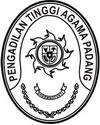 BERITA ACARA SERAH TERIMA BARANG MILIK NEGARANomor: 3247/SEK.PTA.W3-A/PL1.2/XII/2023Pada hari ini Jumat Tanggal Satu Bulan Desember Tahun Dua Ribu Dua Puluh Tiga, yang bertanda tangan di bawah ini:Dalam hal ini disebut PIHAK PERTAMA (I) atau yang menyerahkan.Dalam hal ini disebut PIHAK KEDUA (II) atau yang menerima.Dengan ini menyatakan bahwa PIHAK PERTAMA telah menyerahkan kepada PIHAK KEDUA barang milik negara  sebagai berikut::Demikian Berita Acara Serah Terima Barang ini dibuat, untuk dapat dipergunakan sebagaimana mestinya.MAHKAMAH AGUNG REPUBLIK INDONESIADIREKTORAT JENDERAL BADAN PERADILAN AGAMAPENGADILAN TINGGI AGAMA PADANGJl. By Pass Km 24 Anak Air, Batipuh Panjang, Koto Tangah Telp.(0751) 7054806Faksimile (0751) 40537, Padang 25171, www.pta-padang.go.id Email: admin@pta-padang.go.idNama:ISMAIL, S.H.I., M.A.NIP:197908202003121004Jabatan:Kuasa Pengguna Barang Pengadilan Tinggi Agama PadangNama:FITRIA IRMA RAMADHANI LUBIS, A.Md.A.BNIP:199801092022032012Jabatan:Pengelola Perkara Pengadilan Tinggi Agama PadangNo.Nama BarangMerk/Tipe/SpesifikasiNUPJumlahSatuanKeterangan1LaptopFujitsu Lifebook E448421UnitBaikPihak PertamaPihak KeduaIsmail, S.H.I., M.A.NIP. 197908202003121004Fitria Irma Ramadhani, A.Md.A.BNIP. 199801092022032012